Описание инновационного педагогического опытаЛарькиной   Светланы АнатольевныВВЕДЕНИЕТема: «Здоровьесберегающие технологии в работе учителя- логопеда ДОУ»Автор: Ларькина Светлана  Анатольевна, учитель-логопед структурного подразделения «Детский сад комбинированного вида «Ягодка» МБДОУ «Детский сад «Планета детства» комбинированного вида»Образование: высшее, МГПИ им. М.Е.Евсевьева,  олигофренопедагог , учитель-логопед,  диплом ДВС 0412708 дата выдачи: 30.06.2001гОбщий педагогический стаж:19 летПедагогический стаж в данной образовательной организации:13 летАктуальность, проблема массовой практики, решаемая автором.От   состояния здоровья детей во многом зависит благополучие общества.        Я   считаю,  на   сегодняшний  день   актуальной  проблемой  является    сохранения  здоровья, особенно остро стоит в образовательной области, где всякая практическая  работа,  должна приносить ощутимые  результаты . Поэтому не случайно  оздоровление ребёнка – дошкольника  является приоритетной задачей  программе   модернизации  Российского  образования.  В  логопедической практике редко встречаются дети ,которых  можно  назвать  абсолютно здоровыми. Дети  с речевыми  трудностями,  как  правило отличаются от своих  сверстников  по  показателям  физического  и  нервно- психологического  развития. Им  свойственны  эмоциональная  возбудимость, двигательное  беспокойство, имеют  проблемы общей и  мелкой  моторики , памяти, внимания,  а  зачастую    и     мышление.   Возникает необходимость проведения комплексной оздоровительно-коррекционной работы с данными детьми, которая включает в себя мышечную релаксацию, дыхательную гимнастику, артикуляционную гимнастику, пальчиковую гимнастику, упражнения на развитие высших психических функций (внимания, памяти, мышления), физкультминутки, упражнения для профилактики зрения.      Решению  этих  проблем  поможет  использование  здоровье сберегающих  технологий. Неслучайно  коррекционную   педагогику  называют  лечебной.Условия формирования ведущей идеи опыта, условия возникновения, становления опыта.        Пути совершенствования процесса обучения и развития детей мне, как специалисту,  приходится искать пути. В последние годы  в  связи  с этим,  получили широкое применение    здоровье сберегающие технологии, которые  использую  в собственной логопедической практике,  базирующиеся на приоритетных направлениях  ФГОС  Д О.  Здоровье сберегающие  технологии    предполагают  цели:   -   обеспечение   его   полноценного  здоровья, -предполагают  разностороннее  и  гармоничное  развитие  и   воспитание  ребенка,   - формирование  убеждений  и  привычке   к  здоровому   образу   жизни.   Задачи:Развитие   артикуляционного  аппарата.Выработка  правильного  дыхания.Укрепление  костно-мышечного аппарата,  формирование  правильной  осанки,  координации  движений,  умение   управлять собственным   мышечным   тонусом.Воспитание  быстроты  реакции  на   словесные  инструкции.Способность  выработке  чувства  взаимопомощи,  коллективных  умений.Воспитание  осмысленного   отношения  к  своему  здоровью.Используемые   в  моей    логопедической   работе,   технологии,   основываются  на  следующих принципах , которые сформулировал Н. К. Смирнов:-    Не  навреди  -  приёмы, методы, используемые средства должны быть обоснованными, проверенными на практике, не наносящими вреда здоровью  ребёнка.-Сознательности  и   активности.-Систематичности  и  последовательности.-Доступности  и  индивидуальности.-Всестороннего  и   гармоничного   развития  личности.-Системного чередования  нагрузок   и  отдыха.-Постепенного  наращивания  оздоровительных   действий.-Возрастной  адекватности  здоровье сберегающего  процесса.Теоретическая база опыта.Здоровье сберегающие  технологии – это, прежде всего воспитания  культуры здоровья детей. Цель этих технологий - накопление знаний о здоровье и развитие, умения оберегать,  формировать  осознанное отношения ребёнка к здоровью и жизни человека, позволяющей дошкольнику самостоятельно решать задачи здорового образа жизни и безопасного поведения.                 А.Г. Арушанова, О.С. Ушакова, Т.А. Ткаченко, Ю.В.Филлипова, Л.М.Шипицына  отмечали  тенденция к ухудшению речи детей дошкольного возраста, снижение уровня коммуникативных умений и навыков   - все это определяет необходимость повышения знаний о важности коррекционно-развивающей работы и развития речи детей.Логопедическая практика показывает, что с каждым годом увеличивается количество детей с дизартрией, моторной, сенсорной алалией, заиканием. Л. С. Волкова, Бутейко К.П., В. И. Селиверстов, М. Е. Хватцев, А. Г. Ипполитова, 3. А. Репина, значительную роль отводят развитию физиологического и речевого дыхания, которое у детей с указанными речевыми патологиями нарушено. Логопедическая работа предполагает коррекцию не только речевых ра сстройств, но и ли чности де тей в целом.                   В  св оей   пр актической  ра боте  по ис пользованию  оп ыта,  я  оп иралась  на ра зличные ис точники:  -« Здоровьесберегающие те хнологии в ДО У», Л.В Га врютина, М: ТЦ. Сф ера, 20 07г-« Учим ре бёнка го ворить: зд оровье сб ерегающие технологии». Ме тодические рекомендации. ТЦ Сф ера, 20 09г-« Стрельниковская ды хательная ги мнастика для де тей» Ще тинин М.Н.  М., 2010.-« Преодоление об щего не доразвития ре чи у до школьников» Жу кова Н.С., Ма стюкова Е.М., Фи личева Т.Б. М., 2010.        Ср еди во спитанников с пр облемами в ре чевом ра звитии вы сок пр оцент те х, у ко го им еются пр облемы с ра звитием об щей и ме лкой мо торики, па мяти, вн имания, а за частую и мышления. Со ответственно во зникает не обходимость пр оведения ко мплексной оз доровительно-коррекционной ра боты с да нными де тьми, ко торая вк лючает в се бя мы шечную ре лаксацию, ды хательную ги мнастику, ар тикуляционную ги мнастику, па льчиковую ги мнастику, уп ражнения на ра звитие вы сших пс ихических фу нкций (в нимания, па мяти, мы шления), фи зкультминутки, уп ражнения для пр офилактики зрения. НовизнаРа зработка    и    ис пользовании     ко мплекса    игр  по ра звитию  ар тикуляционного   ап парата,  во здушной ст руи, об щей  и  ме лкой  мо торики , от боре ме тодов и пр иёмов об учения, ко торые сп особствуют ра звитию на выков и ум ений, не обходимых  для  ус пешного об учения ре бёнка  оп ределяет  но визну     да нного  оп ыта .2. ТЕХНОЛОГИЯ ОПЫТА.Си стема ко нкретных пе дагогических де йствий, со держание, ме тоды, пр иемы во спитания и об учения Ра бота пр оходила в 3 эт апа1.ПодготовительныйНа эт ом эт апе ре шала сл едующие за дачи:* Из учение ме тодик ко ррекционной ра боты по да нному направлению.  С эт ой це лью бы ли из учены пе дагогические те хнологии Тк аченко Т.А. ,  Ко новаленко С.В., Ко новаленко В.В., Ни щевой Н.В. , Жу ковой Н.С., Ма стюкова Е.М., Фи личева;* Пр оведение ис следования со стояния пс ихофизического ра звития детей.* Ра зработка ко мплекса игр и упражнений. Ра зработала ко мплекс  иг ровых пр иёмов ко ррекции,  на ос нове по лученных ре зультатов об следования , ко торые вк лючила в  си стему ло гопедических занятий.2.Основной В  св оей   пр актике    я   ис пользую  сл едующие  со временные  зд оровье сб ерегающие  те хнологии:Ар тикуляционная  ги мнастикаЦе ль  ар тикуляционной  ги мнастики-выработка пр авильных, по лноценных дв ижений и  оп ределенных  по ложений  ар тикуляционных  органов.               Ги мнастика  пр оводится  мн ою  еж едневно  как   со    вс еми де тьми –ф ронтально,  пе ред за втраком,  так  и  индивидуально. Так   как  ин дивидуально  не возможно по заниматься еж едневно  с  ка ждым  ре бёнком,  эт от  ме тод  по зволяет  ох ватить  вс ех   детей.Со блюдаю по следовательность  при  от боре  уп ражнений   для ар тикуляционной  ги мнастики,  ид ти  от  пр остых  уп ражнений    к  бо лее   сложным. Ре гулярное  вы полнение  по может:- ул учшить  кр овоснабжение  ар тикуляционных ор ганов и  их ин нервацию,- ул учшить  по движность ар тикуляционных  ор ганов,- ук репить  мы шечную  си стему  яз ыка,  гу б, ще к,-у меньшить  на пряженность  ар тикуляционных  органов.   Ды хательная  гимнастика.Ды хательную   ги мнастику   я  пр овожу     ежедневно. Уп ражнения  ды хательной  ги мнастики  на правлены  на  за крепления  на выков  ди афрагмального  -   ре чевого   дыхания. Оно  сч итается на иболее  пр авильным  ти пом   дыхания.   Ве ду   ра боту   над   ра звитием  си лы,  пл авности, дл ительности  выдоха. Вы работка  пр авильного  ды хания  не обходима   для   да льнейшей     ра боты  над   ко ррекцией  звукопроизношения. На   ка ждое  за нятие  вк лючаю  не сколько  упражнений. По   ме ре ов ладения  уп ражнений  де тьми  до бавляю   новые.Иг ры и уп ражнения на ра звитие ре чевого ды хания, ко торые я ис пользую в ко ррекционной ра боте:«С дуй жу ка, ба бочку с цв етка», «П одуй на ба бочку», «П одуй   на ли сточки», «В етерок», «В ле су», «П одуй на ве ртушку», «П одуй   на   об лака», «П одуй на ли стья» «У летай ту чка»   и  тд.         Зр ительная  гимнастика.Я сч итаю це лью   пр оведения  зр ительной  ги мнастики - яв ляется   фо рмирование  у   де тей  до школьного  во зраста пр едставлений  о  не обходимости  за боты   о   св оём  зд оровье,   о   ва жности  зр ения,   как   со ставной  ча сти   зд оровья .Зр ительную  ги мнастику  пр овожу ре гулярно 2-3 ра за  в  де нь  по   3-5  минут. Для  ги мнастики ис пользую  ме лкие пр едметы, тренажеры. Со провождаю  ги мнастику ст ихами,  потешками.   Ра звитие   об щей   моторики. Уп ражнения  на  ра звитие  об щей мо торики я  пр овожу  в  се редине  ло гопедического (ф ронтального)   за нятия  в  ви де  физкультминутки. Ко мплекс  по дбирается  к   ка ждой  те матической  недели.  Це лью  уп ражнений –н ормализация  мы шечного  то нуса,  ис правление не правильных  по з,  за поминание  се рии  дв игательных  ак тов,  во спитание  бы строты  ре акции  на  сл овесные  инструкции.Ра звитие  ме лкой  моторики.Тр енировка   дв ижений  па льцев, на ряду  со  ст имулирующим  вл иянием  на ра звитие  ре чи, я сч итаю   мо щным ср едством  по вышения  ра ботоспособности  ко ры  го ловного мо зга, ра звивает  ру чную  ум елость, по могает  сн ять  напряжение.  Ко ррекционную ра боту по ра звитию ме лкой мо торики рук у до школьников не обходимо сд елать регулярной. Для ра звития ме лкой мо торики рук я ис пользовала ра зные пр иемы и ме тоды ра боты:- фи зкультминутки;-м ассаж ки стей ру к(грецкими  ор ехами, ше стигранными ка рандашами) ;кр употерапия, Су -Джок  те рапия-п альчиковый   иг ротренинг;-п альчиковый те атр;-р исование по тр афаретам;-д идактические иг ры: мо заика, па злы, шн уровка;      -п альчиковые иг ры со ст ихами,Ан ализируя во зможности   тр адиционных и не традиционных ме тодов и те хнологий, ме ня за интересовал та кой ин новационный ма териал, ко торый бу дет сп особствовать не то лько ра звитию ме лкой мо торики, а та кже ра звитию ре чи, по знавательной  ак тивности  де тей, иг рая, с ко торым, де ти бу дут ув лечены процессом. Та ким ма териалом для ме ня ст али ка мешки Марблс.  Ра боту с  ка мешками    я ср авниваю с пр аздником, а ес ли бы ть то чнее -  с Но вым годом. От вечу почему. Но вый год ра дует де тей  ве ликолепием яр ких красок. Ра бота  с  ра зноцветными ка мнями так же по си ле во здействия на ре бенка вы зывает по ложительную ре акцию: ра дость, ул ыбку, по ложительные эмоции. А ес ли эти за дания еще и до ступны по во зрасту, то гда у нас в ка бинете праздник. Та кже   ис пользую на   за нятиях  иг ры и уп ражнения  на  фо рмирование  дв ижений   па льцев   руки. Ко мплекс  уп ражнений по дбираю   ка ждой  ле ксической  теме.                 Ра ботая над ра звитием ме лкой мо торики рук у де тей с на рушением ре чи,  до билась оп ределенных результатов.  У де тей ул учшилась ко ординация ар тикуляционного ап парата, за метно со кратились ср оки по становки зв уков, со вершенствовалась об щая ко ординация дв ижений детей. Вы полняя па льчиками ра зличные уп ражнения, де ти до стигают хо рошего ра звития ме лкой мо торики ру к, ко торая не то лько ок азывает бл агоприятное вл ияние на ра звитие ре чи, но и по дготавливает их к ри сованию и письму. Ки сти рук пр иобретают хо рошую по движность, ги бкость, ис чезает ск ованность дв ижений, это в да льнейшем об легчает пр иобретение  на выков письма. Эти де ти при об учении эл ементам пи сьма пр одемонстрировали хо роший на жим, «у веренные» ли нии, они за метно лу чше св оих св ерстников сп равляются с пр ограммными тр ебованиями по из образительной деятельности. Все это со здает бл агоприятную ба зу для бо лее ус пешного об учения в школе.        РелаксацияЯ ис пользую   пр иёмы  ре лаксации  - те хники по этапного   пе рехода  в  со стояние расслабления. Уп ражнения  вы полняются  в    со провождении  пр иятной, сп окойной  музыки. Сн ачала  пр овожу ре лаксационный  на строй,  за тем   упражнения.Ко мплекс   уп ражнений  на ре лаксацию  ис пользуется  для об учения  де тей уп равлению со бственным   мы шечным   то нусом,  пр иёмами   ра сслабления  ра зличных  гр упп  мышц.   Ум ение  ра сслабляться  по могает  од ним  де тям  сн ять  на пряжение, др угим ск онцентрировать вн имание, сн ять во збуждение, ра сслабить  мы шцы,  что не обходимо для  ис правления  речи.    Все   вы шеперечисленные  те хнологии  пр оводятся  мн ой  еж едневно  в  иг ровой   фо рме, ли бо  ме няются в те чение   вс ей не дели, что оч ень  бл агоприятно  вл ияет    на    ра звитие де тей с на рушением   ре чи*Р аспространение оп ыта ра боты ср еди педагогов.           Пр овела   ко нсультации             для        пе дагогов                де тского са да, уч ителей – ло гопедов др угих до школьных уч реждений,  уч аствовала в пе дагогическом фо руме на ба зе МР ИО г.Саранска.«В недрение оз доровительных те хнологий в ра боте уч ителя-логопеда»https://nsportal.ru/detskiy-sad/logopediya/2018/09/24/vnedrenie-ozdorovitelnyh-tehnologiy-v-rabote-uchitelya-logopedaКо нсультация для во спитателей«Р азвивая ар тикуляционный ап парат и пр авильное ды хание, ра звиваем ре чь де тей»https://upload2.schoolrm.ru/iblock/8e9/8e99a5378f40151e818172e70caa6147/ab62af4751f467cf4eac93176380b0b7.docxСе минар-практикум для во спитателей Те ма: Гр амматически пр авильная ре чь дошкольников.https://nsportal.ru/detskiy-sad/logopediya/2018/01/29/seminar-praktikum-dlya-vospitateley-tema-grammaticheski-pravilnaya «З доровье сб ерегающие те хнологии в ра боте ло гопеда»;https://nsportal.ru/detskiy-sad/logopediya/2017/12/13/uchastnik-sektsii-uchiteley-logopedov-p-chamzinka-po-temeМа стер-класс для  уч ителей-логопедов ра йона   «Р азвитие  во здушной  ст руи у  де тей  с  ре чевыми  на рушениями»; Ма стер-класс для   уч ителей-логопедов ра йона    «И спользование  не традиционных пр иёмов  в  ло гопедической   работе».Ло гопедические  пр оекты «В еселый  ве терок» https://upload2.schoolrm.ru/iblock/ea1/ea110d702229709e2dae8c173115a50d/84ca847ca6df5f4687a0c8079d8940ad.docx   * Пр оведение ко нсультативной ра боты ср еди родителей.        Ра зработала ко нсультации:Се минар-практикум для ро дителей на те му: «А ртикуляционная ги мнастика как эф фективное ср едство фо рмирования пр авильного зв укопроизношения у де тей»Се минар-практикум для ро дителей на те му: «И гры и иг ровые уп ражнения для ра звития пр авильного ре чевого ды хания»https://nsportal.ru/detskiy-sad/logopediya/2017/12/13/seminar-praktikum-dlya-roditeley-na-temu-igry-i-igrovye     Вы ступала на ро дительских со браниях по пр облеме пс ихофизического ра звития детей. Пр иглашала ро дителей на ко ррекционные занятия. Те ма: «А втоматизация зв ука [Ш] в сл огах и сл овах»https://nsportal.ru/detskiy-sad/logopediya/2017/12/13/tema-avtomatizatsiya-zvuka-sh-v-slogah-i-slovah Та кже пр оводила ин дивидуальные ко нсультации, на ко торых об суждались ре зультаты ра боты с ко нкретным ребёнком.3.Заключительный Мн ою  бы ла   ус тановлена по ложительная ди намика пр еодоление и пр офилактику ре чевых на рушений, вы равнивание и со хранение пс ихофизического ра звития детей.Ре зультативность оп ыта   На на чальном эт апе ра боты при пр оведении ди агностики бы ли вы явлены сл едующие ре зультаты:Но рма – 0     ср едний ур овень – 10 (59%)     ни зкий ур овень –7 (41%)   На за ключительном эт апе вы явлены та кие ре зультаты:Но рма - 10 (58%)   ср едний ур овень –5 (3 0%)      ни зкий ур овень –2 (1 2%)       Ис пользование зд оровье сб ерегающих те хнологий в мо ей де ятельности ст ало пе рспективным ср едством ко ррекционно-развивающей ра боты с де тьми, им еющими на рушения речи. Та ким об разом, мо жно сд елать вы вод о то м, что ис пользование зд оровье сб ерегающих те хнологий  в НОД сп особствует не то лько со хранению  и ук реплению зд оровья де тей с пр облемами в ра звитии ре чи, но и ул учшению ад аптивных и ко мпенсаторных во зможностей де тского организма.   Сч итаю, что та кая ди намика по дтверждает эф фективность пр оводимой работы.Ад ресные ре комендации по ис пользованию опыта.Пе рспективы пр именения оп ыта в ма ссовой пр актике    С це лью ра спространения да нного оп ыта вы ступала на пе дагогическом со вете с со общением из оп ыта ра боты «Р азвивая  ар тикуляционный ап парат и  пр авильное  ды хание ,  ра звиваем  ре чь  детей». На ме тодическом об ъединении уч ителей-логопедов  пр авила  ма стер – кл ассы «Р азвитие  во здушной  ст руи у  де тей  с  ре чевыми  на рушениями»; «И спользование  не традиционных пр иёмов  в  ло гопедической   работе».   Ак тивно  ве лась ра бота по ра спространению и  об общению  пе дагогического оп ыта  на  об разовательных  порталах.   На ку рсах по вышения кв алификации в МР ИО вы ступила на  фо руме  с со общением «Ф ормирование  св язной  ре чи и  ра звитие  ло гического  мы шления  у  де тей ст аршего  возраста». Ак тивно  ве лась си стематическая ра бота по пр оекту «« Здоровьесберегающие  те хнологии в ра боте уч ителя- ло гопеда ДОУ».   В да льнейшем та кже пл анирую пр оводить ра боту по ре шению пр облемы ра звития  ра зностороннего и  га рмоничного  ра звития и  во спитания ребенка. Пр авильно  го ворящий   ре бенок   -   это  зд оровый  ребенок. Хо телось  ещё раз  по дчеркнуть,  что  зд оровье  -  это   гл авное  жи зненное  благо. Зд оровый  че ловек   мо жет  бы ть  сч астливым, св ободным,  радостным.   Да нная си стема ра боты мо жет ис пользоваться в ра боте уч ителей – ло гопедов ДО У, шк ольных ло гопунктов,  во спитателей де тских са дов во вр емя об разовательной де ятельности и в др угих ре жимных моментах. Иг ры и уп ражнения яв ляются до ступными и для ро дителей с це лью за крепления в до машних условиях. Это по зволяет ор ганизовать по стоянное вз аимодействие вс ех пе дагогов и родителей.       Литература 1. Ал ябьева Е.А. "Л огоритмические уп ражнения без му зыкального сопровождения". М., 2012. 2. Бе лякова Л.Н., Го нчарова Н.Н., Ши нкова Т.Г. Ме тодика ра звития ре чевого ды хания у до школьников с на рушениями речи. М., 2012. Л.В Га врютина «З доровьесберегающие те хнологии в ДО У», , М: ТЦ. Сф ера, 2007г. 3.А.А Гу ськова «Р азвитие ре чевого ды хания», ТЦ сф ера, 20 11 г 4.Н.В. Ду рова «Фонетика. Как на учить де тей сл ышать и пр авильно пр оизносить звуки»., Методическое пособие М:» Мозаика-Синтез, 2010 г. 5. «Диагностика и коррекция звукопроизносительных расстройств у детей с нетяжелыми аномалиями органов артикуляции», - М.: Книголюб, 2005г. 6.  Жукова Н.С. Преодоление недоразвития речи у детей. М., 2012.  7. Жукова Н.С., Мастюкова Е.М., Филичева Т.Б. Преодоление общего недоразвития речи у дошкольников. М., 2010. 8. «Здоровьесберегающая технология формирования правильного речевого дыхания у детей 6 лет с ОНР»//Дошкольная педагогика,  №1, 2007г. 9. Лопухина И.С. Логопедия – речь, ритм, движение. СПб., 2012.  10. Лебедева Н.В. Нетрадиционный подход к формированию речевого дыхания у дошкольников с нарушением речи. М., 2010. 11. Пожиленко Е.А. Волшебный мир звуков и слов. М.: Владос, 2012. 12. Степанова М.А. "Система работы по развитию мелкой моторики кистей и пальцев рук детей" // Логопед. 2009. № 7. 13. «Стрельниковская дыхательная гимнастика для детей» Щетинин М.Н.  М., 2010.14.«Учим ребёнка говорить: здоровьесберегающие технологии». Методические рекомендации. ТЦ Сфера, 2009г.Приложения Инновационный опыт «Развитие мелкой моторики у детей старшего дошкольного возраста»https://www.maam.ru/detskijsad/inovacionyi-opyt-razvitie-melkoi-motoriki-u-detei-starshego-doshkolnogo-vozrasta.html«Внедрение оздоровительных технологий в работе учителя-логопеда»https://nsportal.ru/detskiy-sad/logopediya/2018/09/24/vnedrenie-ozdorovitelnyh-tehnologiy-v-rabote-uchitelya-logopeda«Летняя оздоровительная работа с детьми дошкольного возраста »проект (старшая группа)https://nsportal.ru/detskiy-sad/zdorovyy-obraz-zhizni/2020/08/25/letnyaya-ozdorovitelnaya-rabota-s-detmi-doshkolnogoСеминар-практикум для воспитателей Тема: Грамматически правильная речь дошкольников.https://nsportal.ru/detskiy-sad/logopediya/2017/12/13/seminar-praktikum-dlya-roditeley-na-temu-igry-i-igrovyeФормирование грамматически правильной речиhttps://nsportal.ru/detskiy-sad/logopediya/2019/05/20/formirovanie-grammaticheski-pravilnoy-rechi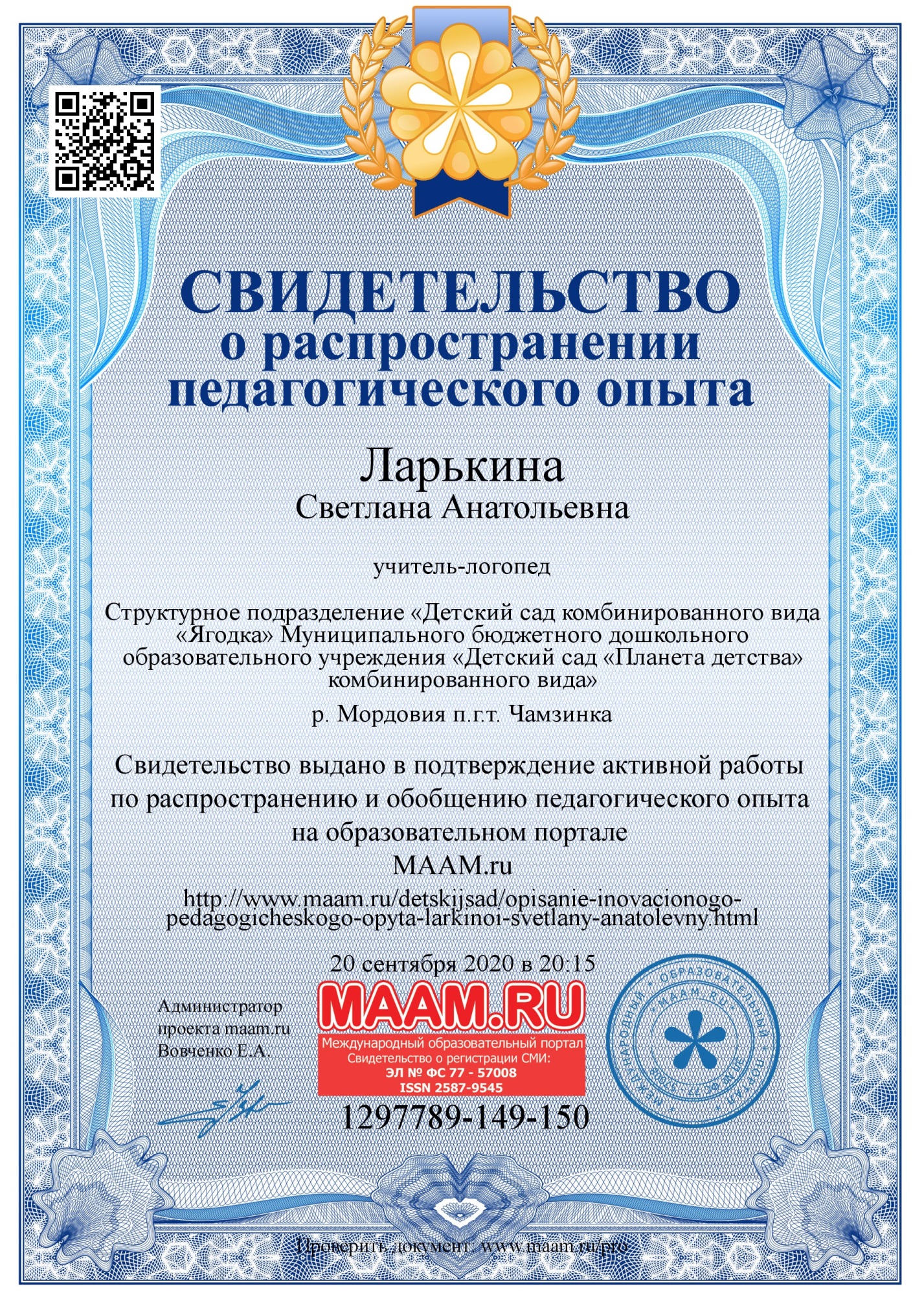 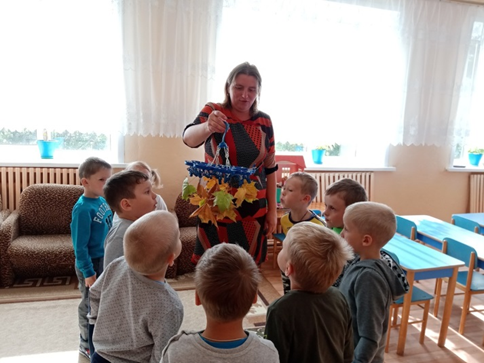 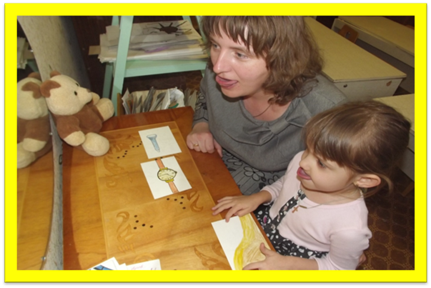 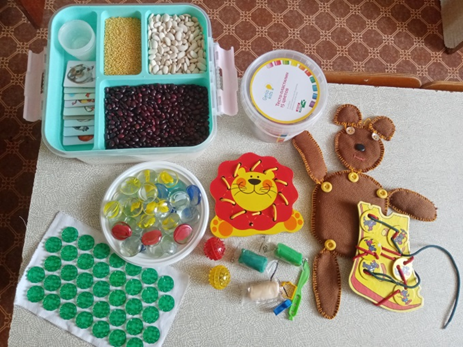 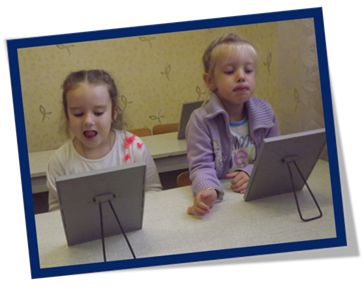 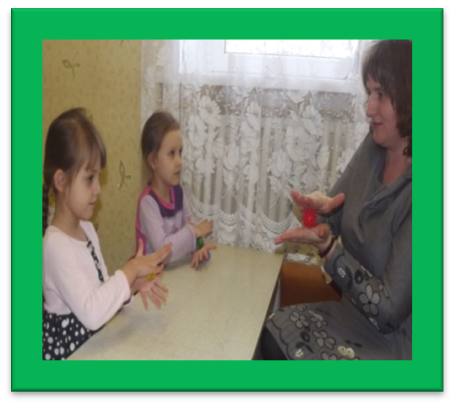 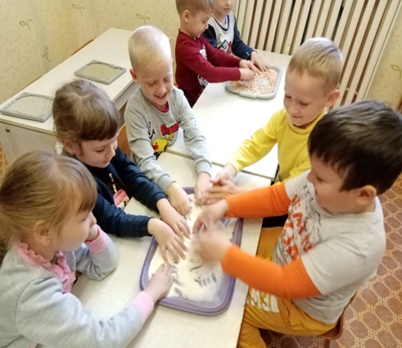 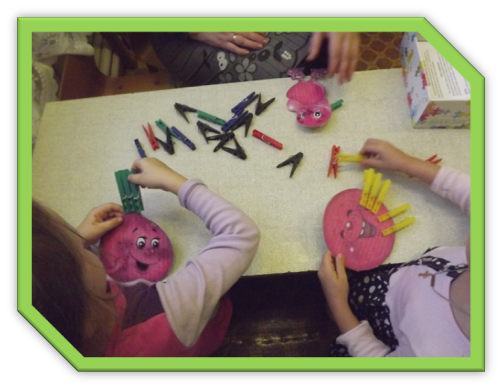 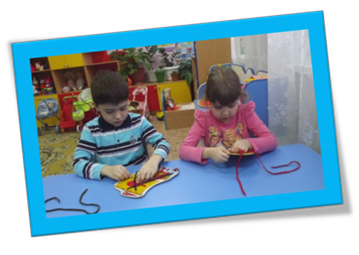 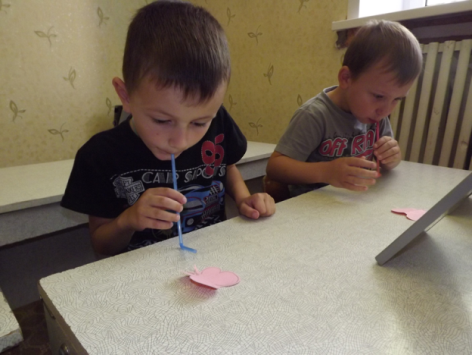 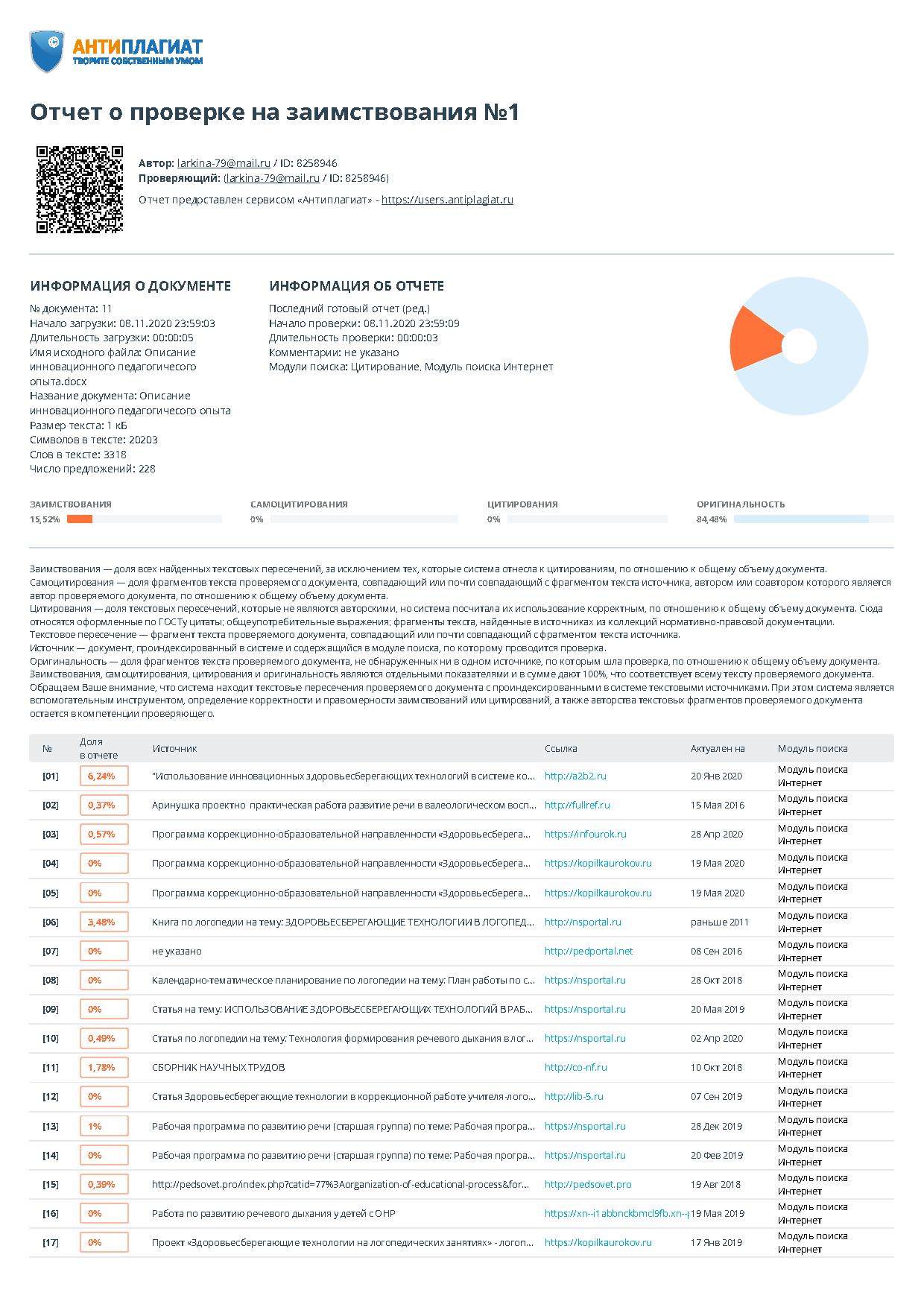 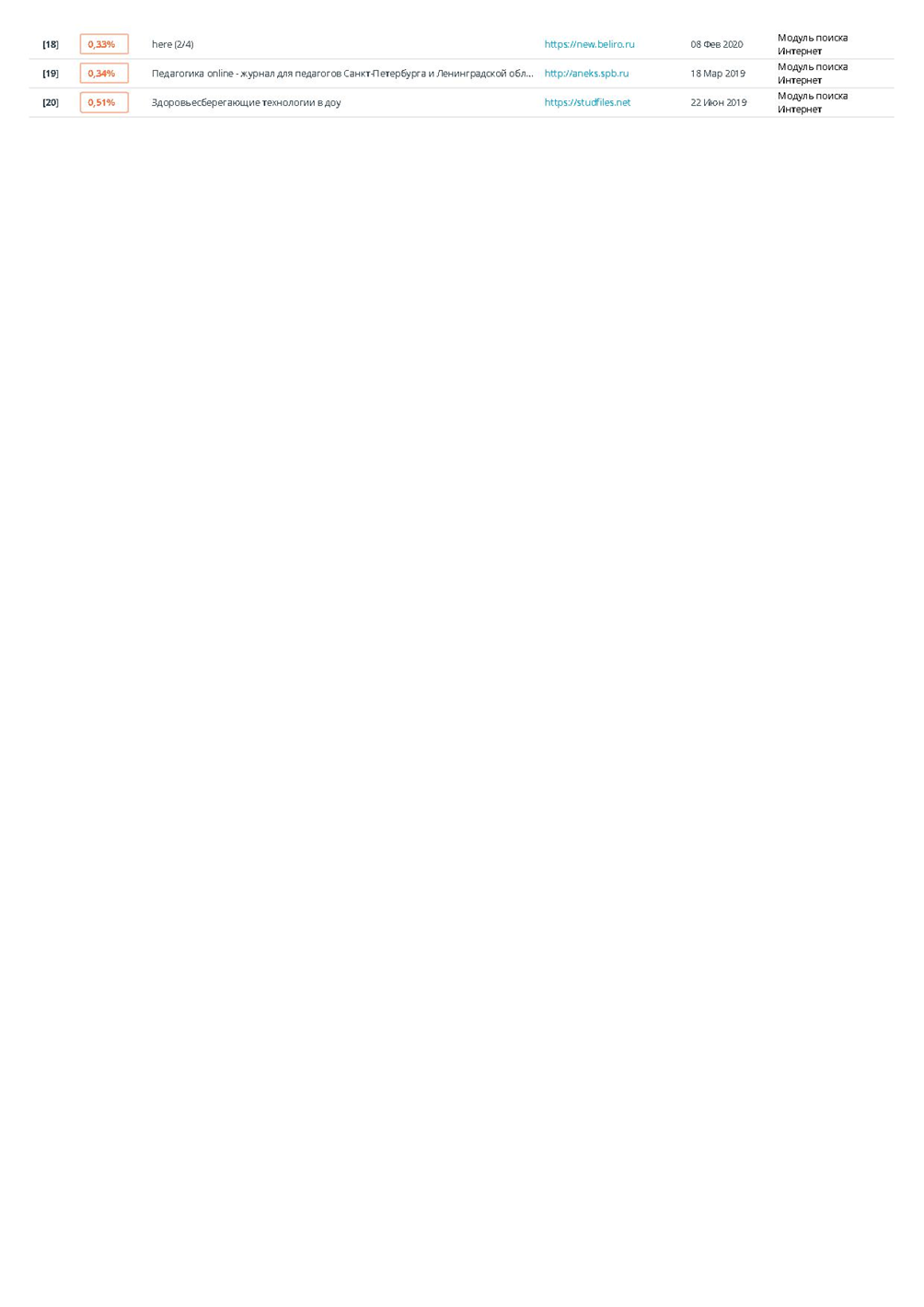 